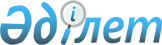 Об утверждении формы отчета об инвентаризации парниковых газов
					
			Утративший силу
			
			
		
					Приказ Министра охраны окружающей среды Республики Казахстан от 10 мая 2012 года № 145-ө. Зарегистрирован в Министерстве юстиции Республики Казахстан 4 июня 2012 года № 7692. Утратил силу приказом Министра охраны окружающей среды Республики Казахстан от 15 мая 2013 года № 123-Ө.      Сноска. Утратил силу приказом Министра охраны окружающей среды РК от 15.05.2013 № 123-Ө (вводится в действие по истечении тридцати календарных дней со дня его первого официального опубликования).      В соответствии со статьей 17 Экологического кодекса Республики Казахстан от 9 января 2007 года, ПРИКАЗЫВАЮ:



      1. Утвердить прилагаемую Форму отчета об инвентаризации парниковых газов.



      2. Департаменту низкоуглеродного развития обеспечить представление настоящего приказа в Министерство юстиции Республики Казахстан для государственной регистрации и последующее опубликование в официальных средствах массовой информации.



      3. Настоящий приказ вводится в действие по истечении тридцати календарных дней после дня его первого официального опубликования.      Министр                                    Н. Каппаров

Утверждена         

приказом Министра охраны 

окружающей среды      

Республики Казахстан    

от 10 мая 2012 года № 145-ө

форма 

Отчет об инвентаризации парниковых газов

      1. Полное наименование организации ____________________________



      2. Юридический адрес организации ______________________________



      3. Номер квоты на выбросы парниковых газов ____________________



      4. Номер сертификата на выбросы парниковых газов ______________



      5. Вид деятельности, по которому осуществляется квотирование выбросов парниковых газов ___________________________________________

_____________________________________________________________________



      6. Ответственное лицо по отчету об инвентаризации парниковых

газов _______________________________________________________________

_____________________________________________________________________



      7. Контактные данные ответственного лица ______________________

_____________________________________________________________________



      8. Отчетный год _______________________________________________



      9. Фактический объем выбросов парниковых газов за отчетный период

      10. Использованные методики расчетов __________________________

_____________________________________________________________________



      11. Коэффициенты, использованные для расчетов

      12. Данные по средствам измерениям и их погрешностям (при

использовании метода измерений) _____________________________________

_____________________________________________________________________



      13. Сведения по углеродным единицам (полученным, приобретенным,

отчужденным и переданным)

      14. Подтверждена ______________________________________________

                  (название независимой аккредитованной организации)
					© 2012. РГП на ПХВ «Институт законодательства и правовой информации Республики Казахстан» Министерства юстиции Республики Казахстан
				№ установкиНаименование установкиОбъем выбросов двуокиси углерода, тоннОбщий объем выбросов парниковых газов по

всем установкам в эквиваленте тонны

двуокиси углеродаОбщий объем выбросов парниковых газов по

всем установкам в эквиваленте тонны

двуокиси углерода№ уста-

новкиНаименование

установкиФактический

объем

потребления

топлива, иной

деятельности,

являющейся

источником

выбросов

парниковых

газовКоэффициенты, использованные для расчетовКоэффициенты, использованные для расчетовКоэффициенты, использованные для расчетов№ уста-

новкиНаименование

установкиФактический

объем

потребления

топлива, иной

деятельности,

являющейся

источником

выбросов

парниковых

газовКоэффициент

теплотворного

нетто-значения,

терраДжоуль на

тоннуКоэффициент

окисления (в

случае сжигания

топлива) либо

коэффициент

преобразования

(в случае

промышленных

процессов)Коэффициент

выбросов

углерода, тонн на

терраДжоульВид углеродной

единицыПолученные на

отчетный периодПриобретенные

за отчетный

периодОтчужденные

за отчетный

периодПереданные для

погашения квоты

за отчетный

периодЕдиницы квотЕдиницы внутренних

сокращений выбросовВсего